BEDALE HUNT FUN RIDES 2020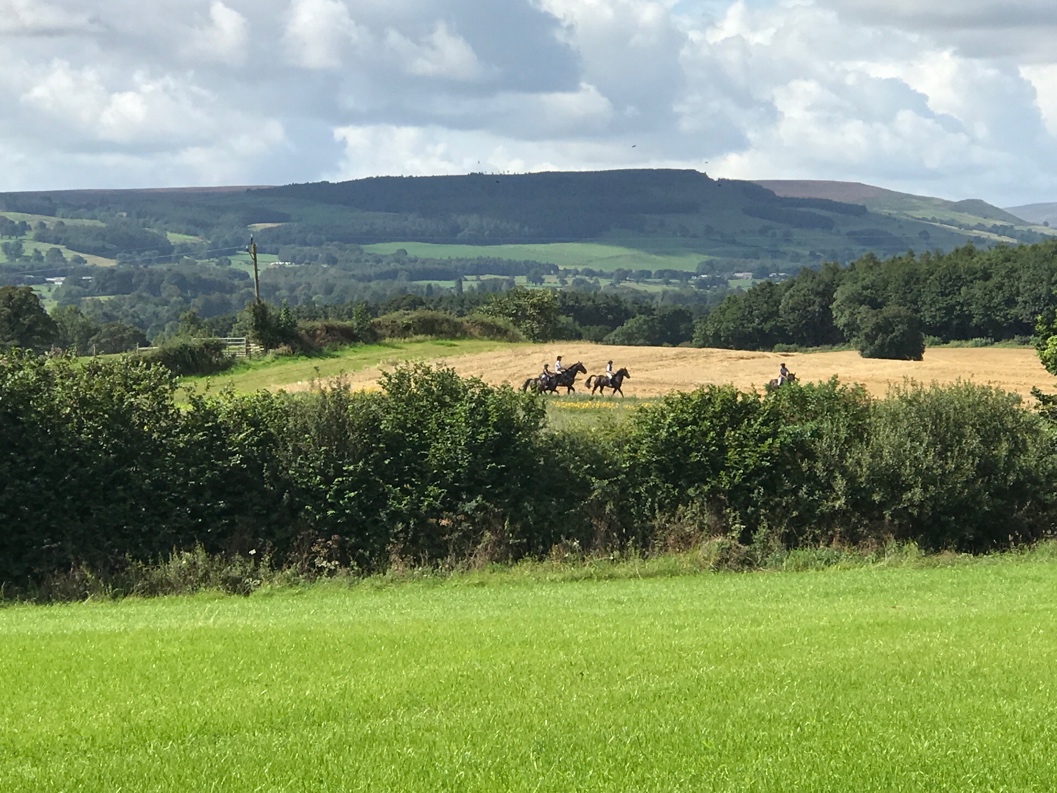 23 August 2020  -  Langton Hall, Little Langton, Northallerton, DL7 0PX31st August 2020  -  Knowle House, Kirby Knowle, Thirsk, YO7 2JB27 September 2020 - Rookwith House Farm, Rookwith, Ripon, HG4 4AYAnother chance to ride across beautiful countryside – grassland, hills, woodland tracks, quiet lanes and along river banks.  Enjoy these rides at your own pace.  The routes cover approximately 7 to 9 miles of varied terrain.  Optional jumps to suit all ages and ability.  No dress code.Starting times between 10am and 12 noon.There will be a BBQ providing delicious refreshments on your return.Entry: £20 per adult and £15 for juniors under 16.Pre-entry only on www.horsevents.co.uk.  For further information please e-mail victoriathomas962@gmail.com